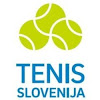 Obvestilo o rednih letnih meritvah za tekmovalce in tekmovalke rojene od leta 2002 do leta 2008, ki bodo v soboto, 12.10.2019 na Fakulteti za šport, Gortanova 22, Ljubljana.Obveščamo vas, da bodo redne letne meritve motoričnih sposobnosti in antropometričnih značilnosti potekale v soboto, 12. 10. 2019.Pomembni napotki za izvedbo meritev v letošnjem letu:Vsak udeleženec meritev bo moral poravnati delne stroške meritev, ki znašajo 30 EUR. V to je vključena izvedba meritev, obdelava podatkov, pošiljanje podatkov po pošti in predstavitveno predavanje, ki bo na Fakulteti za šport. Datum predavanja bo sporočen naknadno.Na meritve se lahko do 7.10.2019 po elektronski pošti: saniel78@yahoo.com prijavijo tudi tekmovalci in tekmovalke, ki niso uvrščeni na spisek. Za vsakega udeleženca meritev morajo starši ali skrbnik podpisati dovoljenje, s katerim dovoljujejo izvedbo meritev in obdelavo podatkov (glej prilogo). To dovoljenje prinesete s seboj na testiranje.Po izvedenih meritvah, bodo v roku 21 dni merjenci prejeli rezultate po pošti na naslov, ki ga bodo navedli ob prijavi. Pričetek in zaključek: ob 8:30 uri za klube iz ljubljanske, celjske in kranjske regije ob 9:30 uri za klube iz novomeške, koprske in mariborske regije. zaključek je predviden med 13. in 15. uro. OBVEZNO!        Vse vabljene igralce in igralke prosimo, da potrdijo svojo udeležbo do ponedeljka, 7. 10. 2019, na saniel78@yahoo.com Vsi, ki se boste udeležili meritev morate imeti športno opremo (čiste copate, trenirka, majica, kratke hlače), prigrizek in pijačo. Za starše bo v soboto, 12.9.2019 ob 9.00-10.00 (mala predavalnica), organizirano tudi predavanje z naslovom Vloga športne psihologije v tenisu. Predavateljica bo priznana športna psihologinja dr. Tanja Kajtna.Teniški pozdrav.                                                                              Maribor, 10.9.2019DOVOLJENJESpodaj podpisani _________________________, starš oziromaime in priimek matere oz. očetaskrbnik teniškega igralca-ke _____________________________ime in priimek igralca-kedovoljujem izvedbo motoričnih in antropometričnih meritev terobdelavo in hranjenje zbranih podatkov.Kapetanu mladinskih reprezentanc in koordinatorju za meritve na Tenis Slovenija dovoljujem vpogled v rezultate meritev.V/Na __________________	Datum _______________Podpis _____________________         SPISEK POVABLJENIH TEKMOVALCEV               FANTJE					      DEKLETALep športen pozdrav.                                                                Daniel Šantl,                                                                                                koordinator za meritve TS.VidovičBlaž2002PTUJLovričPia2002DOMŽAVetrih Miha2002SGRADFalknerŽiva2002OTOČEKovačTilen2002ŠENTJKlevišarTjaša2002TR-KRKovačičŽiga2002PTUJMilićTara K.2002TR-KRŠpegel KumerPatrik2002ŠTKVEGorinšekTara2002PTUJEmeršič PotočnikGal2003ŽTKMBBelingerAlja2002ŠD_LTAJeranAljaž2003RADOMKomacMetka2002LUKAKPDominkoSebastian2003ŽTKMBStrašekNika2003ŽTKMBŽnuderlMarsel2003ŽTKMBLončaričTaja2003PTUJDimitrijevičJan2003CELJEBečirovičHana2003ŽTKMBJavoršekSimon2003MAJAPlaninšekAnnika2003ŽTKMBŽuničNejc2003ŠD_LTAPliberšekNina2003PTUJArtnakBor2004ASLITMarenkMeta2003TKMEDPremzlMaj2004ŽTKMBDramePetja2004ŽTKMBKirbišAljaž2004RADOMRebecPia Marija2004TC-LJObrulLun2004CELJEŠulinBrina2004RADOMŠkorjancNejc2004ŠD_LTAZalokarTajda2004ŠD_LTAJapeljJob2004TKMEDEgartLana2004TR-KRČerneDavid2004TABRELanišekAna2005RADOMKrižnikMatic2005TK-CCJamarUla2005TC-LJKušter Tim2005TK-CCMuller UhanEva2005TC-LJGolobJaka2005TR-KRViriantMaša2005RADOMTomažinJaka2005ASLITŽnuderlAnamari2005ŽTKMBReteljJani2005OTOČEAhčanIvona2005TK-CCPolanecNiki2005ŽTKMBHojnikEla2005ŽTKMBBukovecJan2005TR -KRMilićEla Nala2006TK-CCŠvecŽiga2006MU-SOPračekAna Tara2006LUKAKPVidenovičLuka2006TR-KRMumlekLija2006ŽTKMBMikovičMak2006JAKIFlerinLara2006TR-KRSokNal2006TC-LJPetelinšekPia2006ŽTKMBLunderMark Iztok2006RAFAVraničarTinkara2006TK-CCMoharVid2006GROSUKovačičNala2007ŽTKMBPožonecMarko2006TK-CCCikajloEva2007DOMŽAAlbrehtLuka2007TK-CCBogatinJulija2007LUKAKPHribarMatic2007TK-CCVnukZala2007TKTALAngeliPaolo2007ŠTKVEMrvarKatarina Š.2007ŠENTJReteljMarko2007OTOČEŠifrerEva2007TKMEDMatijašičGašper2007GROSUŠišak MolanHana2007KRŠKOPetrovićLuka2008SL-LJPeričNika2007ŠENTJŠeškoŽiga2008ASLITNajzerKaja2007MAJADespotovićMaksim2008TK-CCButina Jazb.Beti2008ŽTKMBSuljićSvit2009TABRESenicaAlja2008ŽTKMBPlošnikEla2008KRŠKOBizjakZala2008CTA